Name: ________________				Datum:____________  1    Höre. Rechne. Male.  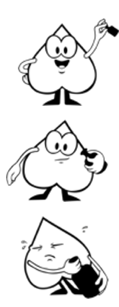   2   Rechne.  3   Rechne.  4   Male ein Bild zu der Plusaufgabe. 